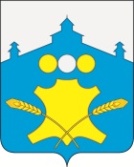 АдминистрацияГригоровского сельсоветаБольшемурашкинского муниципального  района Нижегородской областиПОСТАНОВЛЕНИЕ28 ноября 2016  года                                                                 № 108О проведении публичных слушаний по проекту решения сельского Совета Григоровского сельсовета Большемурашкинского муниципального района « О бюджете Григоровского сельсовета Большемурашкинского муниципального района Нижегородской области на 2017 год и плановый период 2018 и 2019 годов»        В соответствии со статьей 28 Федерального закона от 06.10.2003 г. № 131-ФЗ «Об общих принципах организации местного самоуправления в Российской Федерации»,  статьями 26-28 Положения « О бюджетном процессе в Советском сельсовете Большемурашкинского муниципального района Нижегородской области», утвержденного решением сельского Совета Григоровского сельсовета от 27.10.2014 г. № 33, руководствуясь Процедурой  подготовки к проведению публичных слушаний и проведения публичных слушаний по проекту бюджета сельсовета и годовому отчету об исполнении бюджета сельсовета, утвержденной постановлением администрации сельсовета от 02.11.2015 г. № 122, в целях  выявления общественного мнения по  проекту решения сельского Совета Григоровского сельсовета «О бюджете Григоровского сельсовета Большемурашкинского муниципального района Нижегородской области на 2017 год и плановый период 2018 и 2019 годов», администрация Григоровского сельсовета  п о с т а н о в л я е т  :      1. Провести  публичные слушания  по вопросу: проект решения сельского Совета Григоровского сельсовета «О бюджете Григоровского сельсовета Большемурашкинского муниципального района Нижегородской области на 2017 год и плановый период 2018 и 2019 годов»   в очной форме  14 декабря  2016 года  в 14.00 часов. Место проведения публичных слушаний: с.Григорово, ул.Центральная, д.21, администрация Григоровского сельсовета.      2. Регистрация участников очной формы публичных слушаний осуществляется не позднее 12 декабря 2016 года путем сообщения о своем желании участвовать и выступить на публичных слушаниях по контактному телефону администрации Григоровского сельсовета (5-61-16, 5-61-22).      3. Предложения и замечания от заинтересованных лиц по проекту  решения сельского Совета Григоровского сельсовета «О бюджете Григоровского сельсовета Большемурашкинского муниципальногорайона Нижегородской области на 2017 год и плановый период 2018и 2019 годов» принимаются в письменной форме до 13 декабря  2016 года с 08.00 до 16.00 администрацией Григоровского сельсовета.      4. Возложить ответственность за проведение публичных слушаний и техническое обеспечение по проекту  решения сельского Совета Григоровского сельсовета «О бюджете Григоровского сельсовета Большемурашкинского муниципального района Нижегородской области на 2017 год и плановый период 2018 и 2019 годов»   на администрацию Григоровского сельсовета.      5. Гришиной Е.А.  обеспечить размещение  проекта  решения сельского Совета Григоровского сельсовета «О бюджете Григоровского сельсовета Большемурашкинского муниципального района Нижегородской области на 2017 год и плановый период 2018 и 2019 годов»  на официальном сайте администрации Большемурашкинского района в разделе «Рабочий поселок и сельские поселения»     Глава администрации сельсовета                                        А.Н.Тихонов